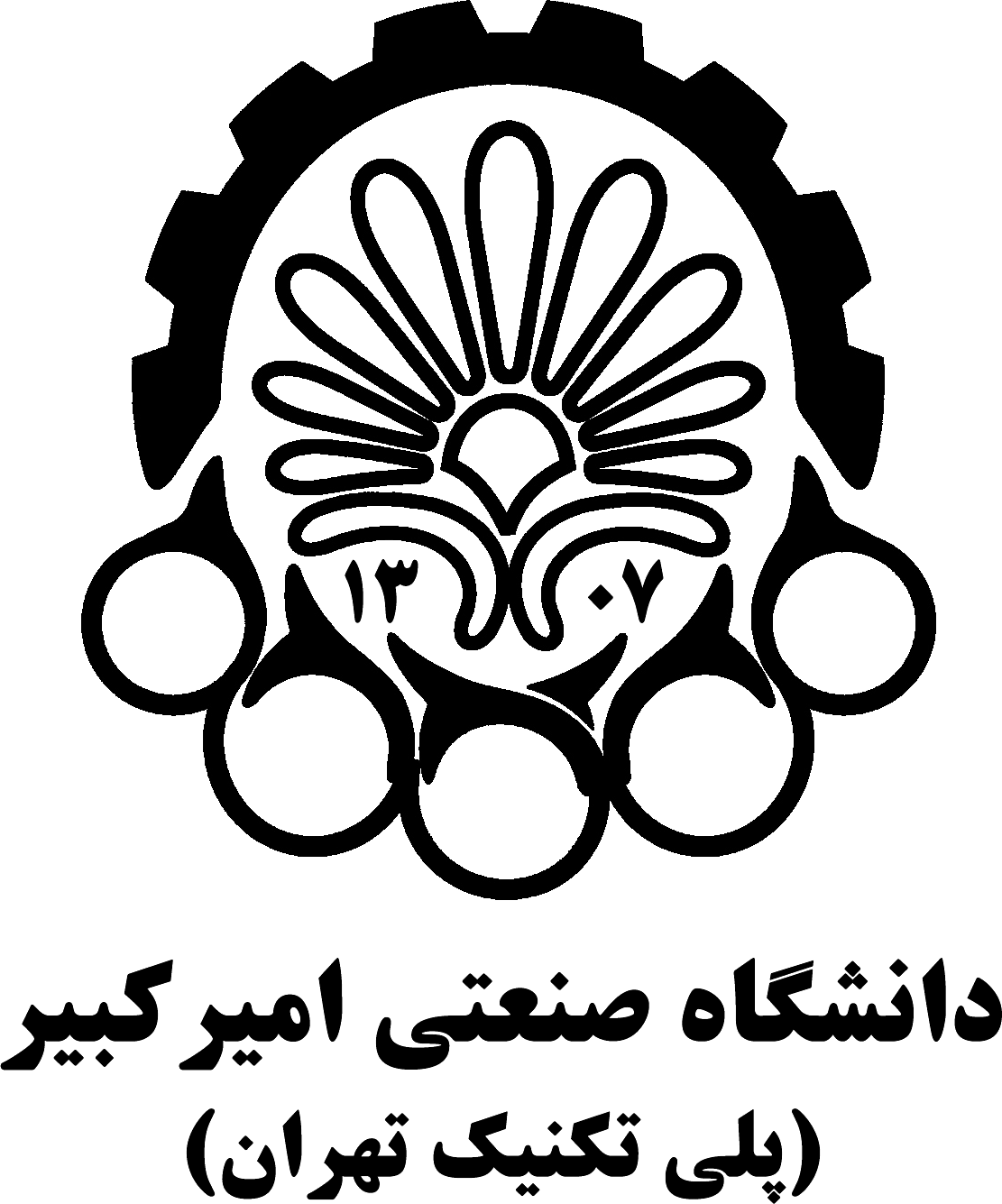 فرم پیشنهاد پایان نامه كارشناسي ارشد 
(پروپوزال)دانشجو:                          نام و نام خانوادگي:                                        شماره دانشجويي:                              گرایش تحصيلي:دانشجو:                          نام و نام خانوادگي:                                        شماره دانشجويي:                              گرایش تحصيلي:دانشجو:                          نام و نام خانوادگي:                                        شماره دانشجويي:                              گرایش تحصيلي:استاد راهنماي اول:نام ونام خانوادگي:رتبه علمي و محل کار: تماس:استاد راهنماي دوم:نام و نام خانوادگي:رتبه علمي و محل کار:تماس:استاد مشاور:نام و نام خانوادگي:رتبه علمي و محل کار:تماس:عنوان فارسیکلیدواژه ها: English TitleKeywords: عنوان فارسیکلیدواژه ها: English TitleKeywords: عنوان فارسیکلیدواژه ها: English TitleKeywords: خلاصه (یک پاراگراف):نیاز، ضرورت و موضوع پژوهش (چرایی) ...پرسش و هدف پژوهش (چیستی) ...روش پژوهش (چگونگی) ... امكان‌سنجی، مواد و تجهيزات مورد نياز ...مراجع	Referencesخلاصه (یک پاراگراف):نیاز، ضرورت و موضوع پژوهش (چرایی) ...پرسش و هدف پژوهش (چیستی) ...روش پژوهش (چگونگی) ... امكان‌سنجی، مواد و تجهيزات مورد نياز ...مراجع	Referencesخلاصه (یک پاراگراف):نیاز، ضرورت و موضوع پژوهش (چرایی) ...پرسش و هدف پژوهش (چیستی) ...روش پژوهش (چگونگی) ... امكان‌سنجی، مواد و تجهيزات مورد نياز ...مراجع	Referencesبرنامه پژوهشمدت زمان اجراي پايان نامه به ماه :                         تاريخ شروع:مراحل کار و زمانبندی پایان نامهتعهد نامه دانشجو : اينجانب دانشجوي پروژه متعهد مي‌شوم كه در مدت اجراي پروژه بطور تمام وقت انجام وظيفه نموده و بدون اطلاع معاونت پژوهشي دانشگاه از مرخصي تحصيلي استفاده ننمايم و همچنين اطلاع دارم كه كليه نتايج و حقوق حاصله از اين پروژه متعق به دانشگاه بوده و مجاز نيستم بدون موافقت دانشگاه اطلاعاتي را در رابطه با پروژه به ديگري واگذار نمايم.نام و نام‌خانوادگي:                                         امضاء                                                                                                                             تاريخ:تایید اساتید راهنما:  بدين وسيله آمادگي خود را براي راهنمايي اين پروژه اعلام مي‌داریم.نام و نام خانوادگي استاد راهنماي اول:                                    نام و نام خانوادگي استاد راهنماي دوم:                                    امضا:                                                                               امضا:نظر داور در مورد عنوان و محتوای پیشنهاد پایان نامه (در شرایط خاص، به گروه ارجاع شود.):    در وضعیت حاضر مورد تایید است.  با انجام اصلاحات مورد تایید است: پیشنهاد های اصلاحی:نام و نام خانوادگي استاد داور:                                    امضا:                      تاریخ:                     نظرات داور، در نسخه ویرایش شده لحاظ گردید. امضای استاد راهنما:                                   تاریخ:                      تایید مدیر گروه:  مراتب در جلسه شماره                شوراي گروه در تاریخ                  مطرح شد و به تصويب رسيد..نام و نام خانوادگي مدیر گروه:                                                            امضا:تایید مدير تحصيلات تكميلي دانشکده: مراتب در جلسه شماره            شوراي تحصيلات ‌تكميلي‌ دانشكده در تاریخ                   مطرح و به تصويب رسيد. نام و نام خانوادگي مدير تحصيلات تكميلي:                                                 امضاء: